 CAPA Psy-EN (Psychologues de l'Education Nationale) 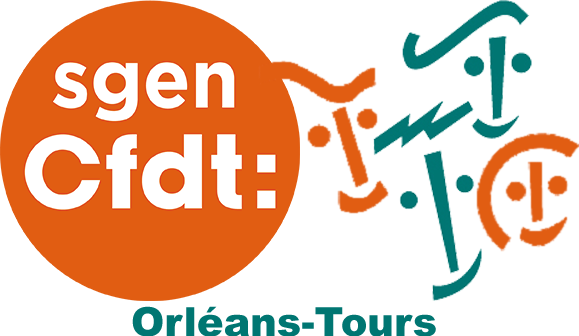 Orléans-Tours : Mouvement intra et hors classe 14 juin 2019Les Commissions Paritaires se tiennent actuellement dans un contexte d’attaques sérieuses à l’encontre du service public, dont la menace de suppression de la compétence des CAP dans les promotions et les mutations. Pour le SGEN-CFDT, le rôle de vérification et de proposition des commissaires paritaires est primordial, et ce, dans l’intérêt du service public et des collègues.Le SGEN-CFDT tient tout d’abord  à remercier les services du Rectorat pour leur disponibilité et le climat de travail au sein des instances.  A ce titre, le SGEN-CFDT souhaite rappeler son attachement au dialogue social dans l’académie. Les instances (CAPA, FPMA…) qui ont fait la preuve de leur utilité et de leur efficacité pour gérer les différentes demandes des collègues en matière de promotion et de mutation sont remises en cause dans le projet de réforme de la fonction publique. Sur ce point, la CFDT, première confédération syndicale en France, a d’ailleurs déposé un amendement de retrait de l’article 4, position qui fait l’unanimité des organisations syndicales.En ce qui concerne le mouvement, nous souhaitons attirer votre attention sur les situations de plus en plus difficiles, que connaissent nos collègues. Par exemple, en Indre-et-Loire, nous constatons que certains demandent un poste pour la seconde fois sans résultats, malgré les points relatifs à leur situation familiale.Nous constatons également, que 32 postes de PSY-EN EDA et EDCO confondus resteront vacants à la suite du mouvement. La rentrée sera donc difficile à gérer pour le recrutement de contractuels. Nous tenons également, une fois encore, à souligner l'inquiétude des personnels des CIO et de l'ONISEP sur l'évolution des services d'orientation. Le fait que le ministre reporte sans aucune explication la communication du rapport Charvet au 28 juin sans information préalable aux organisations syndicales et que celles-ci ne seraient éventuellement sollicitées qu'après cette présentation à la presse, en dit long sur la dégradation du dialogue social du ministère. Sylvie NADER-MAUTRE (Elue CAPA)